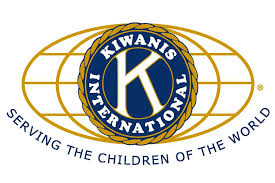 Overzicht Sponsorformules‘Foute Fuif’  vrijdag 13 september 2019   -    De RoosenbergInhoud sponsorformules			VIP Gold		Silver		Bronze10 inkomkaarten twv 20€			    x			   x		     x  Ophalen 10 Vip’s (10km)			    x	Terugbrengen 10 Vip’s (10km)			    x			  xHoofdsponsor op affiche			    xHoofdsponsor op flyer (digitaal + HC)	   	    xHoofsponsor op drankkaarten			    xHoofdsponsor ‘Fotowall’ 			    xMogelijkheid publiciteit  aan inkom (vlag,..)            xVermelding website				    x			   xSponsor flyer (digitaal + HC) 						   xVermelding ‘Fotowall’     						   xSponsor op drankkaarten						   xSta tafel met logo				    x			   x		     x2 flessen champagne				    x			  x		     x4 drankkaarten (48 consumpties)		    x10 x midnight snack				    x   			  xPrijs					           €1.500	                        €1.000		  €500Ondergetekende,………………………………………………….In naam van…………………………………………………………. met adres (graag volledige facturatiegegevens)………………………………………………………….Tekent in op sponsorformule:….. x  GOLD (€1500 incl.btw)…… x SILVER (€750 incl btw)…… x BRONZE (€500 incl btw)En voorziet in extra drankkaarten en/of snackbonnen:…… x drankkaart (12 consumpties) twv €30…… x pastasnack (€ 5 /jeton) Totaal: …………………………..€Graag overschrijven op rekeningnummer BE73 8508 6948 5160tav Kiwanis Oud-Heverlee met vermelding van naam en “Sponsoring Foute Fuif 19”Na betaling ontvangt u een factuur op bovenstaand adres.Alvast dank voor uw steun.Voor Kiwanis Oud-Heverlee,						Handtekening Sponsor,